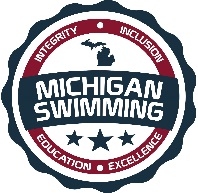 Integrity, Inclusion, Education, Excellence2022 Michigan Great Lakes Regional Championship (Northeast)Hosted By: Liquid Lightning (LL)March 5-6, 2022Sanction – This meet is sanctioned by Michigan Swimming, Inc. (MS), as a timed final meet on behalf of USA Swimming (USA-S), Sanction Number MI2122067.    MS or USA-S may revoke this sanction at any time in response to the COVID-19 pandemic.It is understood and agreed that USA Swimming shall be free and held harmless from any liabilities or claims for damages arising by reason of injuries, including exposure to or infected with COVID-19 which may result in illness, personal injury, permanent disability, and/or death, to anyone during the conduct of the event.It is further understood and agrees that Michigan Swimming, Inc. shall be free and held harmless from any liabilities or claims for damages arising by reason of injuries, including exposure to or infected with COVID-19 which may result in illness, personal injury, permanent disability, and/or death, to anyone during the conduct of the event.An inherent risk of exposure to COVID-19 exists in any public place where people are present. COVID-19 is an extremely contagious disease that can lead to severe illness and death. According to the Centers for Disease Control and Prevention, senior citizens and individuals with underlying medical conditions are especially vulnerable. USA Swimming, Inc., cannot prevent you (or your child(ren)) from becoming exposed to, contracting, or spreading COVID-19 while participating in USA Swimming sanctioned events. It is not possible to prevent against the presence of the disease. Therefore, if you choose to participate in a USA Swimming sanctioned event, you may be exposing yourself to and/or increasing your risk of contracting or spreading COVID-19. BY ATTENDING OR PARTICIPATING IN THIS COMPETITION, YOU VOLUNTARILY ASSUME ALL RISKS ASSOCIATED WITH EXPOSURE TO COVID-19 AND FOREVER RELEASE AND HOLD HARMLESS USA SWIMMING, MICHIGAN SWIMMING, Clarkston High School, Liquid Lightning AND EACH OF THEIR OFFICERS, DIRECTORS, AGENTS, EMPLOYEES OR OTHER REPRESENTATIVES FROM ANY LIABILITY OR CLAIMS INCLUDING FOR PERSONAL INJURIES, DEATH, DISEASE OR PROPERTY LOSSES, OR ANY OTHER LOSS, INCLUDING BUT NOT LIMITED TO CLAIMS OF NEGLIGENCE AND GIVE UP ANY CLAIMS YOU MAY HAVE TO SEEK DAMAGES, WHETHER KNOWN OR UNKNOWN, FORESEEN OR UNFORESEEN, IN CONNECTION WITH EXPOSURE, INFECTION, AND/OR SPREAD OF COVID-19 RELATED TO PARTICIPATION IN THIS COMPETITION.You acknowledge the contagious nature of COVID-19 and voluntarily assume the risk that your family, including child(ren), may be exposed to or infected by COVID-19 while on site at the pool or facility and that such exposure or infection may result in the personal injury, illness, permanent disability and death.  You understand that the risk of becoming exposed to or infected by COVID-19 at the pool or facility may result from the actions, omissions, or negligence of myself and others, including but not limited to employees, volunteers and program participants and their families.Liquid Lightning will include the above information in meet announcements, heat sheets and posted around the pool facility.COVID-19 Procedures/Requirements All athletes, coaches, officials, clubs, spectators, and other individuals participating in this meet or seeking ingress into the facility in which this meet is conducted will abide by (1) all federal, state, and local laws, orders, administrative rules, and guidelines; (2) all protocols outlined in the COVID-19 LSC Supplemental Sanction Requirements documents for this meet; and (3) all COVID-19 preparedness plans for the relevant facility. Failure to maintain strict compliance with all COVID-19 procedures and protocols will result in disciplinary action by the Michigan Swimming, Inc. Board of Directors, including, but not limited to, fines, suspension of certain membership privileges, or referral to the USA Swimming National Board of Review with a recommendation to terminate a member’s membership in Michigan Swimming and USA Swimming.Minor Athlete Abuse Prevention Policy Acknowledgement - All applicable adults participating in or associated with this meet acknowledge that they are subject to the provisions of the USA Swimming Minor Athlete Abuse Prevention Policy (“MAAPP”), and that they understand that compliance with the MAAPP policy is a condition of participation in the conduct of this competition.  Location – Clarkston High School, 6093 Flemings Lake Rd., Clarkston, MI 48346Facilities –Clarkston High School is an 8 lane pool.   8 lanes will be used for competition with a supervised warm-up and warm down area available.  Depth at the start is 12’ and 5’ at the turn.  Permanent starting blocks and non-turbulent lane markers will be used.   Colorado timing system with an 8 lane display will be used.    Course Certification – The competition course has not been certified in accordance with 104.2.2C(4). Admissions/Programs – Admission is $5.00 per person per day with 10 and under free with a paying adult. Heat Sheets are available for $2.00 per session.Check In - Check In will be available as of 30 minutes before warm-up starts for each session. Check in is mandatory for all events. Failure to check in will cause the swimmer to be scratched from all events in that session. Check in will close 15 minutes after the start of warm up for each session. Check in sheets will be posted outside the locker rooms.Controlled Warm Up – Teams will be assigned to a warm-up group for Saturday and Sunday sessions.  ELIGIBILTY – The Michigan Regional Meet is a “Faster than / Slower than” time standard swim meet. All swimmers must be currently registered with Michigan Swimming, Inc. and USA Swimming, Inc. A swimmer's age on March 5, 2022 will determine his/her eligibility for a particular age group. Athletes with a disability should refer to Section H (9) (a) & (b) of Michigan Swimming Rules and Procedure. The qualifying time must have been achieved between 01/01/2021 and 02/27/2022.ENTRY LIMITS – 3 individual events and 1 relay each day Saturday and Sunday. No relay only swimmers allowed. Additionally, teams are limited to an A and B relay for each relay event.Deck Registration and Deck Entries – Deck registrations and deck entries are NOT permitted at this meet. AGE UP DATE / EXCEPTION - All swimmers who “age up” after the Regional Meet (REG) and before the Michigan Ultra Championship (ULTR) or the Michigan Age Group Championship (MAG), and who don’t have the qualifying time in their new age group may enter that event in their current age group at the Regional Meet at a seed time at or faster than their current age groups ULTR or MAG Time. This additional entry option is intended to allow all swimmers an opportunity to qualify in their actual age group at the Michigan Ultra or Michigan Age Group Championship Meets. Swimmers who enter an event at the Regional Meet under the “age up” exception are not, however, eligible for awards in that event. Please alert the Administrative Official, to all “Age Up” entries by emailing the Administrative Official using the email address listed below. These swimmers must be marked as exhibition in your entry.MEET FORMAT – The format at each of the five Regional Championship Meets are identical.  All events are timed finals.  All 10 & Under and 11-12 age groups will swim in the AM sessions.  All 13-18’s will swim in the PM sessions.  Relays are offered.  The 13-18 Age group events will be swum together but split into 13&14 and 15-18 age groups for awards. All events will be swum slowest to fastest except for the 400 IM and 500 Freestyle which will be swum fastest to slowest and alternating genders female/male. Seeding will be done after check in closes.Since this is a MS Championship Meet, the 4-hour rule does not apply. TIME TRIALS - Time trials may be offered if timelines allow for them, at all meet sites.  This will be determined after the entries have closed and all five meets are seeded. This decision will be made by the Sanctioning Chair and the Meet Referees for each meet. The notification of this decision will be posted to the Michigan Swimming web site and emailed out to the membership no later than Wednesday, March 2, 2022. Time Trials, if allowed, will be $7.00 per Individual Time Trial and $15.00 per Relay Time Trial. Entry into these Time Trial events does not count as an individual entry. However, time trials are limited to no more than one (1) individual time trial entry per swimmer and one (1) relay time trial entry per swimmer each day, per Michigan Swimming Rules and Procedures. Time trial swimmers who are not entered in the meet must prove their USA-S membership by presenting their USA-S membership card, have a print out from their Club portal on the USA-S website, or the athlete may also enter by showing their membership from USA Swimming’s DECKPASS on a smart phone. Name, athlete ID and club affiliation should then be added to your database just as it appears on DECKPASS, the Club portal list from USA Swimming, or the swimmer may compete unattached (UN). All time trials will be Open events. 10 year old swimmers who are “age up athletes” may time trial Open 200 stroke (200 Backstroke, 200 Breaststroke, and 200 Butterfly) events but 10 and Under swimmers who are not “age up athletes” may not time trial the Open 200 stroke events.TIME STANDARDS - Slower than Short Course ULTR or MAG and equal to or faster than REG Time standards Michigan Swimming Web Site. If a swimmer achieves a ULTR or MAG time (SCY, SCM, or LCM) in an event after his/her entry has been sent to the Administrative Official, on or before March 2, 2022, the swimmer must withdraw from the event unless the “Age Up” exception below applies. Should a swimmer be required to withdraw, they will be refunded the event fee.CONVERSION/ENTRY TIMES - Time conversions are allowed from actual achieved LCM and SCM times, but they must first be converted to SCY times only2022 GREAT LAKES REGIONAL CHAMPIONSHIP MEETSANCTION NUMBER: MI2122067ORDER OF EVENTSENTRY FEES - $5.00 per individual event and $12.00 per relay event.  Please include a $5.00 Michigan Swimming Athlete Surcharge for each swimmer entered. Entry fees may only be paid by check. Please make checks payable to:  Liquid Lightning and mail toLiquid Lightning
P.O. Box 307 Lake Orion, Michigan 48361ENTRY PROCEDURES - Email entries to the Administrative Official: 	Randy Hall  randyhall4749@gmail.comENTRY OPEN/ DEADLINE - Entries will open on February 21, 2022 and close at 9:00 am February 28, 2022. ENTRY PAPERWORK - A signed Release and Waiver Form and the Certification of Registration Status Form must be sent with your check. All paperwork and full payment may be mailed, or hand delivered but must be received by Friday, March 4, 2022 in order for your team to participate in the meet.MISSED ENTRY - A Coach or an Entry Chair who has made an honest mistake and inadvertently failed to enter a swimmer and/or swimmers in an event by the entry deadline may then do so by: entering the athlete(s) and/or event(s) by the scratch deadline of the first day of the meet and by paying a fee of $100.00 per team and double the entry fee for the event.  A a paper proof of time (meet results) must be provided to the Meet Referee at the time of the entry. These fees will go to the meet host for the administrative burden resulting from late entry. The Meet Referee’s decision is final and non-appealable on missed entries.RELAY ENTRY - Each team may enter no more than two (2) relays in a relay event. Relay entries must be designated as “A” and/or “B”. “A and/or B” relays must be entered with a seed time. Relay seed times must be slower than the Q1 time. Only swimmers participating in an individual event(s) are eligible to compete on an A or B relay.REFUNDS - There are no refunds in full or in part once a team’s entries have been accepted unless the “over qualification exception” applies (see MS Rules).SCRATCH RULES - Prior to check in close a swimmer may scratch events at the Clerk of Course. After check in closes, you must see the Meet Referee to scratch an event.RESULTS - Complete official meet results will be posted on the Michigan Swimming Website at http://www.miswim.org/ .  Unofficial results will also be available on flash drive (HY- Team Manager result file) upon request. Teams must provide their own flash drive.SCORING - No individual scores will be kept.  Team scores will be kept.  Individual events points: 20,17,16,15,14,13,12,11,9,7,6,5,4,3,2,1 for 1st -16th respectively.    Relay event points: 40,34,32,30,28,26,24,22 for 1st-8th respectively.  Only “A” Relays will score.AWARDS – Custom Michigan Swimming Medals for: Individual Events, for 1st - 8th place and ribbons for 9th - 16th place. Relay events will be awarded Medals for 1st – 8th place. Please see the Event List for the schedule of Award breaks.The top 2 athletes in each individual event, with the exception of the 50 Freestyle and the 100 IM, will automatically qualify for that event in the Michigan Ultra or Michigan Age Group Championship Meet even if the time is not a qualifying time.  Team Awards will be given to the top scoring team in the “Large Team” and “Small Team” category.  Team size designation and distribution will be made by the Championship Meet Strategy Committee once entries close.  AWARD PRESENTATIONS - There will be a formal awards presentation for 1st – 8th place in individual events and 1st -3rd place in relay events. (See event schedule)AWARD DISTRIBUTION - Individual event awards for 9th – 16th place and relay medals or 4th-8th place will be available for immediate pickup at the award table.  No awards will be mailed there will be no exceptions.Facility ItemsFirst Aid supplies will be kept in the pool office.No smoking is allowed in the building or on the grounds of the facility.Pursuant to applicable Michigan Law, no glass containers will be allowed on the pool deck or in the locker rooms.No bare feet allowed outside of the pool area.  Swimmers need to have shoes to go into the hallway.An Emergency Action Plan has been submitted by the Host Club to the Safety Chair and the Program Operations Chair of Michigan Swimming prior to sanction of this meet and is available for review and inspection at the pool office.	  To comply with USA Swimming privacy and security policy, the use of audio or visual recording devices, including a cell phone, is not permitted in changing areas, rest rooms or locker roomsDeck changing, in whole or in part, into or out of a swimsuit when wearing just one suit in an area other than a permanent or temporary locker room, bathroom, changing room or other space designated for changing purposes is prohibited.Operation of a drone, or any other flying apparatus, is prohibited over the venue (pools, athlete/coach areas, spectator areas and open ceiling locker rooms) any time athletes, coaches, officials and/or spectators are present.Lost and Found - Articles may be turned in to a designated lost and found area in the Lifeguard Office. The Meet host will retain articles not picked up by the end of the meet for 14 days. Articles will be donated to a charitable organization after 14 days. Hospitality - Hospitality will be provided for the Coaches and Officials.Safe Sport/Safe Facility - Michigan Swimming safety and warm up rules will be followed. To protect all swimmers during warm-ups, swimmers are required to enter the pool feet first at all times except when sprint lanes have been designated.  No jumping or diving.  The same rules will apply with respect to the warm-down pool and diving well.  Penalties for violating these rules will be in the sole discretion of the Meet Referee which may include ejection from the meet.In the event of a medical emergency the swimmer’s coach is responsible for the care of the athlete. The participating athlete and/or the athlete’s USA Swim Club will be responsible for any costs incurred if it is necessary to call 911, EMS, etc. If the athlete is participating without a parent present it is highly suggested that the coach(s) have the athlete’s insurance cards and signed releases allowing them to direct medical care.Deck Personnel - Only registered and current coaches, athletes, officials and meet personnel are allowed on the deck or in locker rooms. Access to the pool deck may only be granted to any other individual in the event of emergency through approval by the Meet Director or the Meet Referee.  The Michigan Swimming Board of Directors, the Michigan Swimming Officials Chair, and the Michigan Swimming Office staff are authorized deck personnel at all MS meets.  Personal assistants/helpers of athletes with a disability shall be permitted when requested by an athlete with a disability or a coach of an athlete with a disability.Lists of registered coaches, certified officials and meet personnel will be placed on the. Meet personnel will check the list of approved individuals and issue a credential to be displayed at all times during the meet.  This credential will include the host team name as well as the function of the individual being granted access to the pool deck (Coach, Official, Timer, or Meet Personnel).  To obtain a credential, Coaches and Officials must be current in all certifications through the final date of the meet. Meet personnel must return the credential at the conclusion of working each session and will be reissued a credential at the start of the next session.All access points to the pool deck and locker rooms will either be secured or staffed by a meet worker checking credentials throughout the duration of the meet.Swimmers With Disabilities - All swimmers are encouraged to participate. If any of your swimmers have special needs or requests, please indicate them on the entry form and with the Clerk of Course and/or the Meet Referee during warm ups.Racing Start Certification - Any swimmer entered in the meet, unaccompanied by a USA-S member coach, must be certified by a USA-S member coach as being proficient in performing a racing start or must start each race from within the water. It is the responsibility of the swimmer or the swimmer’s legal guardian to ensure compliance with this requirement.General Information - Any errors or omissions in this meet announcement, with the authorization of the Meet and Sanctioning Chair, will be documented by the Meet Referee and available for review at the Administrative Referee table. Information will also be covered at the Coaches’ Meeting.PROTESTS - USA Swimming Rule 102.23 shall be used.MEET REFEREE:		Dawn Gurley  dawngurley@att.net  248-997-6696		 ADMINISTRATIVE OFFICIAL:  Randy Hall  randyhall4749@gmail.com   989-392-0449	MEET DIRECTOR:	 Kristin Rhodes krhodes@liquidlightning.org 	SAFETY MARSHALL: 	Janell Vinci jvinvi79@gmail.com  TEAM VENUE - For the Great Lakes Regional Championship meets all teams registered with MS will initially be assigned to one of the five Regional “venues.” These venues are geographically located throughout the State of Michigan in an effort to equalize the size (total entries) of the meets as well as equalize the travel distance to the meets. Each MS team will send their entries to the initial venue assigned and compete at that venue (i.e., a MS team cannot choose which venue they will compete at). After the entries are received at each venue, the Championship Meet Committee, at their discretion have the right to, and may, reassign clubs to a different meet venue to balance entries in an equitable manner between each venue.  Teams will be notified as soon as possible if their swimming venue has been changed.   Unattached athletes may choose the venue they wish to compete at.  2022 Great Lakes Regional Team Assignment BAY
BBA
BBD
BWSC
FLY
GATR
GLT
KA
LL
MCA
MD
MOST
NAC
OLY
RS
SSSC
USSCCERTIFICATION OF REGISTRATION STATUS OF ALL ENTERED ATHLETES RELEASE  WAIVER2022 Great Lakes Regional Meet NortheastSanction Number MI2122067Enclosed is a total of $__________ covering fees for all the above entries.  In consideration of acceptance of this entry I/We hereby, for ourselves, our heirs, administrators, and assigns, waive and release any and all claims against, Michigan Swimming, Inc., Liquid Lightning, Clarkston High School and United States Swimming, Inc. for injuries and expenses incurred by Me/Us at or traveling to this swim meet.>>>>>>>>>>>>>>>>>>>>>>>>>>>>>>>>>>>>>>>>>>>>>>>>>>>>>>>>>>>>>>>>>>>>>>>>>>>>>>>>>>>>>In granting the sanction it is understood and agreed that USA Swimming and Michigan Swimming, Inc. shall be free from any liabilities or claims for damages arising by reason of injuries to anyone during the conduct of this event.Michigan Swimming Clubs must register and pay for the registration of all athletes that are contained in the electronic TM Entry File or any paper entries that are submitted to the Meet Host with the Office of Michigan Swimming prior to submitting the meet entry to the meet host.  Clubs from other LSCs must register and pay for the registration of their athletes with their respective LSC Membership Coordinator.A penalty fee of $100.00 per unregistered athlete will be levied against any Club found to have entered an athlete in a meet without first registering the athlete and paying for that registration with the Office of Michigan Swimming or their respective LSC Membership Coordinator.Submitting a meet entry without the athlete being registered and that registration paid for beforehand may also subject the Club to appropriate Board of Review sanctions.The authority for these actions is: UNITED STATES SWIMMING RULES  REGULATIONS 302.4 FALSE REGISTRATION – A host LSC may impose a fine of up to $100.00 per event against a member Coach or a member Club submitting a meet entry which indicates a swimmer is registered with USA Swimming when that swimmer or the listed Club is not properly registered.  The host LSC will be entitled to any fines imposed.>>>>>>>>>>>>>>>>>>>>>>>>>>>>>>>>>>>>>>>>>>>>>>>>>>>>>>>>>>>>>>>>>>>>>>>>>>>>>>>>>>>>>I certify that all athletes submitted with this meet entry are currently registered members of USA Swimming and that I am authorized by my Club to make this representation in my listed capacity.DAYGROUP AGROUP B1 WAYEVENTS STARTAGE GROUPSaturday Morning8:00AM8:20AM8:40AM9:00AM12 & UnderSaturday Afternoon1:00PM1:20 PM1:40PM2:00PM13-18Sunday Morning8:00AM8:20AM8:40AM9:00AM12 & UnderSunday Afternoon1:00PM1:20 PM1:40PM2:00PM13-18SaturdaySaturdaySaturdaySaturdaySaturdaySaturdayAM SessionAM SessionAM SessionPM SessionPM SessionPM SessionGirlsEventBoys GirlsEventBoys Event #Event #Event #Event #111-12 200 Butterfly23513-18 400 Medley Relay36310 & U 50 Freestyle4AWARDS BREAK511-12 50 Free637 13-18 100 IM38AWARDS BREAK3913-18 200 Backstroke40710 & U 100 IM8AWARDS BREAK911-12 I00 IM1041 13-18 200 Freestyle421110 & U 50 Backstroke1243 13-18 200 Butterfly441311-12 50 Backstroke14AWARDS BREAK*AWARDS BREAK45 13-18 100 Breaststroke461510 & U 200 Freestyle1647 13-18 50 Freestyle481711-12 200 Freestyle18AWARDS BREAK1910 & U 100 Breaststroke2049 13-18 400 IM502111-12 100 Breaststroke22AWARDS BREAKAWARDS BREAK2310 & U 50 Butterfly242511-12 50 Butterfly262711-12 200 Backstroke28AWARDS BREAK2910 & U 200 Free Relay303111-12 200 Free Relay32AWARDS BREAK3311-12 400 IM34AWARDS BREAKSundaySundaySundaySundaySundaySundayAM SessionAM SessionAM SessionPM SessionPM SessionPM SessionGirlsEventBoys GirlsEventBoys Event #EventEvent #Event #EventEvent #5111-12 200 Breaststroke528113-18 400 Freestyle Relay825310 & U 100 Backstroke54AWARDS BREAK5511-12 100 Backstroke5683 13-18 100 Butterfly84AWARDS BREAK85 13-18 100 Backstroke865710 & U 100 Freestyle58AWARDS BREAK5911-12 100 Freestyle6087 13-18 200 Breaststroke886110 & U 50 Breaststroke6289 13-18 100 Freestyle906311-2 50 Breaststroke64AWARDS BREAKAWARDS BREAK91 13-18 200 IM926510 & U 200 IM66AWARDS BREAK6711-12 200 IM6893 13-18 500 Freestyle946910 & U 100 Butterfly70AWARDS BREAK7111-12 100 Butterfly72AWARDS BREAK7310 & U 200 Medley Relay74*7511-12 200 Medley Relay76AWARDS BREAK7710 & U 500 Freestyle787911-12 500 Freestyle80AWARDS BREAKSignature:Position:Street Address:  City, State Zip:Club Email:Coach Name:Phone:Coach Email: